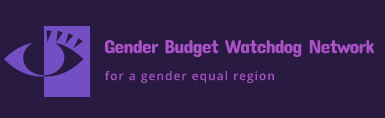 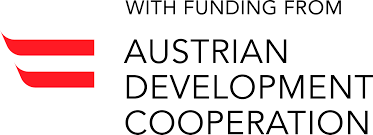 Poziv za prijave za izgradnju kapaciteta u oblasti rodno odgovornog budžetiranja Objavljeno: 30. Novembra 2019.                 Rok za podnošenje prijava: 15. Januar 2020.OPIS PROGRAMAThe Gender Budget Watchdog Network (GBWN) sa zadovoljstvom objavljuje poziv namenjen organizacijama civilnog društva, da se prijave za osnovne i napredne treninge u oblasti rodno odgovornog budžetiranja, koji će biti organizovani u okviru The Gender Budget Watchdog Network (GBWN) projekta. Prijavni formular za ućešće na treninzima je u aneksu 1 ovog poziva.Organizacije civilnog društva, koje budu učestvovale na treninzima ujedno će moći da se prijave i za dodelu bespovratnih sredstava (grantove) za istraživanje i pripremu izveštaja o primeni rodno odgovornog budžetiranja i rodne analize budžeta ili budžetskih politika, uz odgovarajuću podršku stručnjaka i stručnjakinja u oblasti rodno odgovornog budžetiranja. O sadržaju Prijavnog fomulara za dodelu bespovratnih sredstava možete se informisati u aneksu 2. ovog poziva.  Samo one organizacije koje su učestvovale na jednom od treninga, će biti pozvane da apliciraju za bespovratna sredstva. KO MOŽE DA SE PRIJAVIGBWN posebno poziva sledeće organizacije civilnog društva da se prijave:1. Ženske organizacije -  organizacije koje se bave unapređenjem i ostvarivanjem prava žena, koje se bave zagovaranjem u ovoj oblasti, kao i one koje rade direktno sa ženama iz ranjivih grupa kao što su žene sa sela, osobe sa invaliditetom, siromašni, seksualne manjine itd.; 2. “Think tank” organizacije – posebno onima koje rade na reformama, posebno onim relevantnim za proces pridruživanja EU - reformama u u obrazovanju, u oblasti starenja, omladinskih politika, reforme javne administracije itd.3. Organizacije civilnog društva čiji se rad odnosi na javne finansije (budžet ili javne nabavke) - odnosno koje se bave  javnim finansijama, praćenjem budžeta i budžetske politike, nadgledanjem javnih nabavki. PROCES U okviru programa saradnja sa zainteresovanim organizacijama će se odvijati u sledećim fazama: Faza 1 – Prijava za učešće u programu - popunjavanjem Prijavnog formulara iz Aneksa 1;Faza 2 – Treninzi - Izgradnja kapaciteta kroz praktične, interaktivne treninge; Faza 2 – Mentorska podrška u pripremi predloga inicijativa za dodelu bespovratnih sredstava; Faza 3 – Dodela bespovratnih sredstava za odabrane inicijative i realizacija inicijativa, uz mentorsku podršku; Faza 4 – Podrška u procesu javnom zagovaranja, zasnovanom na rezultatima rodno budžetskim inicijativa; Organizacije koje budu učestvovale u treninzima, će biti pozvane da, uz mentorsku podršku, pripreme predlog inicijative u oblasti rodno odgovornog budžetiranja (pogledajte Aneks 2.), za koju će biti dodeljena bespovratn sredstva. USLOVI ZA PRIJAVLJIVANJEDa je organizacija civilnog društva registrovana u jednoj od sedam zemalja  uključenih u projekat: Albanija, Bosna i Hercegovina, Kosovo, Severna Makedonija, Moldavija, Crna Gora i Srbija; Poželjno je, ali ne nužno, da to budu organizacije koje se bave ženskim pravima, "Think tank . ovi" i organizacije koje se bave javnim finansijama;  POSTUPAK PRIJAVEGBWN će prihvatiti prijave popunjene na Engleskom ili jednom od nacionalnih jezika. Prijave treba   slati na e-mail adresu gbwn@crpm.org.mk Nakon dostavljanja prijave, podnosioci će dobti potvrdni e-mail sa brojem prijave. OČEKIVANI VREMENSKI OKVIR REALIZACIJE Objava poziva 			                 30. Novembar, 2019.Rok za podnošenje prijave:                                   15. Januar, 2020, do 5:00 posle podne (17.00h) Obaveštavanje odabranih organizacija 	                                   31. Januar, 2020.Plan realizacije treninga:  Napredni trening za rodno odgovorno budžetiranje  	                             3.-5. Februara u SrbijiRodno budzetiranje za organizacije koje se bave praćenjem i nadgledanjem javnih nabavki/budžeta 27-30 April u BiHUvodni trening za rodno odgovorno budžetiranje:				        18-21 Maj  u AlbanijiKONTAKT ZA INFORMACIJEZainteresovani za prijavljivanje se za sve dodatne informacije mogu obratiti Zlatku Simonovskom na e-mail simonovski@crpm.org.mkANEKS 1. PRIJAVNI FORMULAR ZA UČEŠĆE U ROB TRENINZIMA 1. Applicant Information2. Mi smo (označite jednu od navedenih opcija): 3. Kontakt podaci osobe koja će u ime organizacije učestvovati na obuci  (obeležiti sa x znanje engleskog jezika)Kratak opis dosadašnjeg iskustva Molimo Vas da ukratko opište prethodna iskustva svoje organizacije u pogledu rodno odgovornog budžetiranja. Ukoliko nemate prethodnih iskustava te vrste i to je u redu. Zašto ste zainteresovani da učestvujete u GBWN treningu? Molimo Vas da, ukratko, izneste zašto želite da učestvujete u ROB treningu. Ukoliko imate deje o tome koje inicijative u oblasti rodno budžetiranje možete da preduzmete u budućnosti, ukratko ih opišite. Izjava Naša organizacija je voljna da se pridruži Gender Budget Watchdog Network učestvovanjem u procesu izradnje kapaciteta (u vremenskom okviru određenom ovim pozivom) i razmotriće razvijanje inicijative za rodno budžetiranje i učešće na konkursu za dodelu bespovratna sredstva.   Ime, potpis odgovornog lica                                         Pečat                  Datum i mesto:_____________________________________Annex 2 Koncept predloga inicijative Molimo Vas imajte u vidu da je ovaj formular dat u informativne svrhe i da ne treba da ga popunjavate tokom prve faze prijavljivanja Koncept (za prijavu inicijative) za dodelu Gender Budget Watchdog Network bespovratnih sredstava Poziv za podnošenje predloga projekataPozivamo zainteresovane organizacije civilnog društva da podnesu prijavu za dodelu bespovratnih sredstava. Dodela bespovratnih sredstava ima za cilj da: ojača ulogu organizacija civilnog društva, kako bi one postale partneri vladama, kao akteri koji sprovode analizu uticaja politika i budžeta na rodnu ravnopravnost, kreiraju preporuke za unapređenje politika, kako bi one uvažile interese žena i muškaraca; poveća odgovornost i transparentnost; doprinese unapređenju uprave kroz monitoring i evaluaciju efekata politika i budžeta na rodnu ravnopravnost. GBWN će raditi na izgradnji kapaciteta organizacija civinog društva za korišćenje alata za rodno odgovorno budžetiranje (ROB), za zagovaranje na lokalnom i nacionalnom nivou. Rezultat inicijative bi trebalo da bude Izveštaj o praćenju rodnog budžetiranja i/ili rodnu analizu politike i budćeta,  uz korišćenje ROB alata, kao što su: rodna analiza politika;  rodna analiza grupa korisnika i korisnica; rodna analiza troškova i koristi (cost - benefit); Rodna analiza efekata budžeta; Rodna analiza budžetskih prihoda ili rashoda. One (inicijative) bi trebalo da budu praćene zagovaranjem, u cilju naknadne primene preporuka.Predlozi za zagovaranje mogu uključivati, ali ne moraju se na njih ograničiti, sledeće:  Sastanke sa zvaničnicimaKampanje za podizanje svesti o ljudskim pravimaLobiranje Angažovanje medijaZagovaranje i/iliMobilisanje građana da traže svoja pravaInicijative moraju da imaju za cilj opipiljive i vidljve rezultate poput novih zakona, novih politika, novih usluga, rebalansa budžeta ili njegove preraspodele i procene poreske politike. Imajte na umu da se samo sprovođenje aktivnosti neće smatrati rezultatom.  DODELA GRANTOVAOrganizacije civilnog društva koje su učestvovale u treningu će biti pozvane da apliciraju za grantove popunjavajući prijavni formular u aneksu 2. Ove grantove finansira Austrijska razvojna agencija (ADA) preko GBWN. Za svaku od zemalja GBXN će alocirati €24,000: Albaniju, Bosnu i Hercegovinu, Kosovo, Severnu Makedoniju, Moldaviju, Crnu Goru i Srbiju. Maksimalna visina granta je €4,000. Projekti moraju biti realizovani u periodu od osam meseci od datuma potpisivanja ugovora. GBWN zadržava pravo da finansira svaku ili ni jednu pristiglu aplikaciju. Odluku o finansiranju će doneti GBWN Odbor za reviziju grantova koji čine predstavnici i predstavnice svih partnera na projektu.   _______________________________________________________________Ime i prezime ovlašćenog lica :					Datum: Pozicija u organizaciji:Potpis ovlašćenog lica:________________________________________________________________Ime i prezime drugog predstavnika/predstavnice oganizacije :	Datum: Pozicija u organizaciji:Potpis:Naziv organizacijeSkraćeni naziv Adresa (ulica, broj, poštanski broj i mesto)DržavaDatum i mesto osnivanjaBroj članova (ukoliko je zasnovana na članstvu)Broj zaposlenihWebsiteFacebook stranica(e)/grupa(e)Ime kontakt osobeFunkcija kontakt osobe u organizaciji Email kontakt osobeVrsta organizacijeRanije pohađali ROB treningeImamo iskustva u primeni alata za ROBNemamo prethodno iskustvo u ROBŽenska organizacija"Think tank" organizacijaOrganizacija koja se bavi javnim finansijama Delegirana osoba iz naše organizacije koja će učestvovati u ROB treningu jeIme, prezime osobe koja će učestvovati na ROB treninguIme, prezime osobe koja će učestvovati na ROB treninguE-mail adresa E-mail adresa Broj telefonaBroj telefonaRazumem Engleski Ne razumem EngleskiKontakt podaci Naziv organizacije: Adresa:Telefon (mobilni i/ili fiksni):E-mail adresa: Kontakt osoba (I): 
Odgovorna za narativni deo Podaci kontakt osobe (I):
Telefon (mobilni i/ili fiksni) Kontakt osoba (II): 
Odgovorna za finansijski deo Podaci kontakt osobe (II):
Telefon (mobilni i/ili fiksni) 1. Naziv projekta i predloženi vremenski okvir projekta (datum početka i kraja)?2. Zašto želite da implementirate ovaj projekat? Koje problem želite da rešite projektom? (pola stranice)3. Sa kim želite da radite (ciljna grupa i korisnici)? 4. Koje aktivnosti planirate da preduzmete? (ne zaboravite da napomenete koje alate rodnog budžetiranja želite da koristite i koje aktivnosti zagovaranja) 5. Koje neposredne rezultate očekujete da postignete aktivnostima  tokom projekta?6. Koji je dugoročni cilj kom će vaš projekat doprineti (jedna rečenica)?7. Koje alate rodno odgovornog budžetiranja planirate da primenite? (Označite sve relevantne za vaš projekat)?  rodna analiza politika;  rodna analiza grupa korisnika i korisnica; rodna analiza troškova i koristi (cost - benefit); Rodna analiza efekata budžeta; Rodna analiza budžetskih prihoda ili rashoda. 8. Planirani budžet: Molimo Vas da imate u vidu, da bi bilo veoma poželjno da obezbedite najmanje 10% od ukupnog iznosa budžeta za realizaciju inicijative od drugih donatora ili kroz doprinos vaše organizaicije (in kind), kao što je na primer, volonterski rad. POvo bi trebalo da bude vidljivo u predlogu budžeta. 8. Planirani budžet: Molimo Vas da imate u vidu, da bi bilo veoma poželjno da obezbedite najmanje 10% od ukupnog iznosa budžeta za realizaciju inicijative od drugih donatora ili kroz doprinos vaše organizaicije (in kind), kao što je na primer, volonterski rad. POvo bi trebalo da bude vidljivo u predlogu budžeta. Iznos koji tražite GBWN:Doprinos Vaše organizacije:Ukupno: